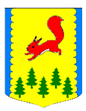 КРАСНОЯРСКИЙ КРАЙПИРОВСКИЙ МУНИЦИПАЛЬНЫЙ ОКРУГПИРОВСКИЙ ОКРУЖНОЙ СОВЕТ ДЕПУТАТОВРЕШЕНИЕ	В соответствии со статьей 9 Федерального закона Российской Федерации от 27.07.2010 №210-ФЗ «Об организации предоставления государственных и муниципальных услуг», Распоряжением Правительства Российской Федерации от 17.12.2009 №1993-р, руководствуясь статьями 20, 35 Устава Пировского муниципального округа, Пировский окружной Совет депутатов РЕШИЛ:	1.Внести в решение Пировского окружного Совета депутатов от 21.01.2021 №8-68р «Об утверждении перечня муниципальных услуг, предоставляемых органами местного самоуправления и подведомственными им учреждениями» изменения, изложив перечень в новой редакции, согласно приложению к настоящему решению.	2.Установить, что размер платы за оказание услуг, предоставляемых органами местного самоуправления и подведомственными им учреждениями, определяется в порядке, установленном правовым актом органа местного самоуправления Пировского муниципального округа, утверждающим порядок установления тарифов (цен) на услуги муниципальных учреждений.	3.Контроль за исполнением настоящего решения возложить на постоянную комиссию по Контроль за исполнением настоящего решения возложить на комиссию по бюджетной, налоговой, экономической политике, земельным, имущественным отношениям и правоохранительной деятельности.	4.Решение вступает в силу после его официального опубликования в районной газете «Заря».ПЕРЕЧЕНЬуслуг, являющихся необходимыми и обязательными для предоставления муниципальных услуг, которые предоставляются органами местного самоуправления и подведомственными им учреждениями26 мая 2022с. Пировское№ 22-235рО внесении изменений в решение Пировского окружного Совета депутатов от 21.01.2021 №8-68р «Об утверждении перечня муниципальных услуг, предоставляемых органами местного самоуправления и подведомственными им учреждениями»Председатель Пировского окружного Совета депутатов         Глава Пировского          муниципального округа___________Г.И. Костыгина                   ___________ А.И.ЕвсеевПриложение к решению Пировского окружного Совета депутатов от 26.05.2022 № 22-235рПриложение к решению Пировского окружного Совета депутатов от 21.01.2021 №8-68р№п/пНаименование муниципальной услугиОрган (учреждение), предоставляющий муниципальную услугуПрием заявлений, постановка на учет и зачисление детей в образовательные учреждения, реализующие основную образовательную программу дошкольного образования (детские сады)Отдел образования администрации Пировского муниципального округаПредоставление информации об организации общедоступного и бесплатного дошкольного, начального общего, основного общего, среднего (полного) общего образования в общеобразовательных учрежденияхОтдел образования администрации Пировского муниципального округаЗачисление детей в муниципальное общеобразовательное учреждениеОтдел образования администрации Пировского муниципального округаПредоставление информации о текущей успеваемости учащегося, ведение электронного дневника и электронного журнала успеваемости Отдел образования администрации Пировского муниципального округаПредоставление информации об образовательных программах и учебных планах, рабочих программах учебных курсов, предметов, дисциплин (модулей), годовых календарных учебных графикахОтдел образования администрации Пировского муниципального округаПредоставление информации, прием документов органами опеки и попечительства от лиц, желающих установить опеку (попечительство) над несовершеннолетнимиОтдел образования администрации Пировского муниципального округаВыплата компенсации части родительской платы за присмотр и уход за детьми в образовательных организациях, реализующих образовательную программу дошкольного образования на территории Пировского муниципального округаОтдел образования администрации Пировского муниципального округаПредоставление информации о времени и месте театральных представлений, филармонических и эстрадных концертов и гастрольных мероприятий театров и филармоний, киносеансов, анонсы данных мероприятийМуниципальная централизованная клубная система Пировского округаПредоставление доступа к оцифрованным изданиям, хранящимся в библиотеках, в том числе к фонду редких книг, с учетом соблюдения требований законодательства Российской Федерации об авторских и смежных правахМуниципальная централизованная библиотечная система Пировского округаПредоставление информации к справочно-поисковому аппарату библиотек, библиотечным базам данныхМуниципальная централизованная библиотечная система Пировского округаПредоставление информации об образовательных программах и учебных планах, рабочих программах учебных курсов, предметов, дисциплин (модулей), годовых календарных учебных графиках.Муниципальное бюджетное учреждение дополнительного образования  «Пировская детская школа искусств»Предоставление информации о зачислении в муниципальное образовательное учреждение дополнительного образования детей в области культурыМуниципальное бюджетное учреждение дополнительного образования  «Пировская детская школа искусств»Предоставление информации об организации дополнительного образования детей муниципальным образовательным учреждением дополнительного образования детей в области культуры.Муниципальное бюджетное учреждение дополнительного образования  «Пировская детская школа искусств»Утверждение схем границ земельных участков на кадастровом плане или кадастровой карте территорииОтдел муниципального имущества, земельных отношений и природопользования администрации Пировского муниципального округаПредоставление информации из реестра муниципального имуществаОтдел муниципального имущества, земельных отношений и природопользования администрации Пировского муниципального округаПродажа земельных участков, находящихся в собственности Пировского муниципального округа Красноярского края и земельных участков, государственная собственность на которые не разграничена, за плату на торгахОтдел муниципального имущества, земельных отношений и природопользования администрации Пировского муниципального округаПредоставление земельных участков, находящихся в собственности муниципального образования Пировский муниципальный округ Красноярского края, земельных участков государственная собственность на которые не разграничена в аренду на торгах.Отдел муниципального имущества, земельных отношений и природопользования администрации Пировского муниципального округаВыдача разрешения на строительство, реконструкцию объектов капитального строительстваОтдел муниципального имущества, земельных отношений и природопользования администрации Пировского муниципального округаВыдача разрешений на установку рекламных конструкций на соответствующей территории, аннулирование таких разрешений, выдача предписаний о демонтаже самовольно установленных вновь рекламных конструкцийОтдел муниципального имущества, земельных отношений и природопользования администрации Пировского муниципального округаВыдача разрешения на ввод объекта в эксплуатациюОтдел муниципального имущества, земельных отношений и природопользования администрации Пировского муниципального округаВыдача градостроительного плана земельного участкаОтдел муниципального имущества, земельных отношений и природопользования администрации Пировского муниципального округаПредоставление разрешения на условно разрешенный вид использования земельного участка или объекта капитального строительстваОтдел муниципального имущества, земельных отношений и природопользования администрации Пировского муниципального округаПредоставление разрешения на отклонение от предельных параметров разрешенного строительства, реконструкции объектов капитального строительства.Отдел муниципального имущества, земельных отношений и природопользования администрации Пировского муниципального округаПринятие решения о подготовке документации по планировке территории.Отдел муниципального имущества, земельных отношений и природопользования администрации Пировского муниципального округаВнесение изменений в разрешение на строительствоОтдел муниципального имущества, земельных отношений и природопользования администрации Пировского муниципального округаПродление срока действия разрешения на строительствоОтдел муниципального имущества, земельных отношений и природопользования администрации Пировского муниципального округаПредоставление земельных участков, находящихся в собственности муниципального образования Пировский район, государственная собственность на которые не разграничена, на праве безвозмездного пользования.Отдел муниципального имущества, земельных отношений и природопользования администрации Пировского муниципального округаВыдача уведомления о соответствии (несоответствии) указанных в уведомлении о планируемом строительстве параметров объекта индивидуального жилищного строительства или садового дома установленным параметрам и допустимости (недопустимости) размещения объекта индивидуального жилищного строительства или садового дома на земельном участкеОтдел муниципального имущества, земельных отношений и природопользования администрации Пировского муниципального округаПредоставление сведений, содержащихся в информационной системе обеспечения градостроительной деятельностиОтдел муниципального имущества, земельных отношений и природопользования администрации Пировского муниципального округаВыдача уведомления о соответствии (несоответствии) построенных или реконструированных объектов индивидуального жилищного строительства или садового дома требованиям законодательства о градостроительной деятельностиОтдел муниципального имущества, земельных отношений и природопользования администрации Пировского муниципального округаПредоставление земельных участков в собственность многодетным семьям, имеющим трех и более детейОтдел муниципального имущества, земельных отношений и природопользования администрации Пировского муниципального округаПрисвоение адресов земельным участкам, зданиям, сооружениям и помещениям на территории округаОтдел муниципального имущества, земельных отношений и природопользования администрации Пировского муниципального округаПриём заявлений и выдача документов о согласовании переустройства и (или) перепланировки помещения в многоквартирном домеОтдел муниципального имущества, земельных отношений и природопользования администрации Пировского муниципального округаПрием заявлений, документов, а также постановка граждан на учет в качестве нуждающихся в жилых помещениях.Отдел муниципального имущества, земельных отношений и природопользования администрации Пировского муниципального округаИнформационное обеспечение граждан, органов государственной власти, местного самоуправления, организаций и общественных объединений на основе архивных документов архива Пировского районаОбщий отдел администрации Пировского муниципального округа (ведущий специалист по архивным делам)Предоставление информации об очередности предоставления жилых помещений на условиях социального наймаГлавный специалист отдела муниципального имущества, земельных отношений и природопользованияПредоставление информации о порядке предоставления жилищно-коммунальных услуг населению.Территориальные подразделенияПринятие документов, а также выдача решений о переводе или об отказе в переводе жилого помещения в нежилое или нежилого помещения в жилое помещение.Территориальные подразделенияВыдача документов (единого жилищного документа, копии финансово-лицевого счета, выписки из домовой книги, карточки учета собственника жилого помещения, справок и иных документов)Территориальные подразделенияПрием заявлений и организация предоставления гражданам субсидий на оплату жилых помещений и коммунальных услуг.Территориальные подразделения